Name: __________________________________	Table #: ________ Period: _______	Date: _______	1.3A Subtracting Integers_ClassworkObjective: Students will be able to subtract integers using real-life applications. CC.SS.7.NS.1 and CC.SS.7NS.3	1.		2.		3.		4.	Evaluate the expression.	5.		6.		7.	Use mental math to solve the equation.	8.		9.		10.		11.	You begin a hike in , California, at an elevation of –86 meters. You hike to a point of elevation at 45 meters. What is your change in elevation?	12.	You sell T-shirts for a fundraiser. It costs $112 to have the T-shirts made. You make $98 in sales. What is your profit?#ExpressionNumber Line. Show your work by using the number line14 – 2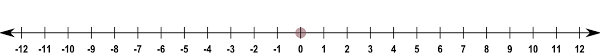 24 - (-2)3-3 –  14-3 - (-1)53 –  863 - (-8)79 – 1389 - (-13)9-6 – (-3)10-6 - 311-5 – (-12)12-5 - 121312 - 12